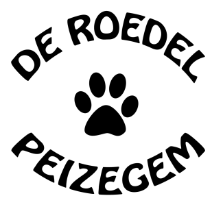 Inschrijvingsformulier (invullen in DRUKLETTERS a.u.b.)Geldig tot einde 2021GeleiderO	Eerste lid	 € 40,00 		O	Aanvullend lidmaatschap   € 30,00Naam: …………………………………………………………………………………………	Voornaam: ……………………………............Straat: …………………………………………………………………………………………	Nummer: ………………………………............Woonplaats: ……………………………………………………………………………….	Postcode: ……………………………..............GSM nr: ……………………………………………………………………………………….     Geboortedatum geleider: ………………..Emailadres ………………………………………………………...........................@................................................................HondNaam: …………………………………………………………………..…………………..		Geslacht:      O  Reu    O  Teef Ras: ………………………………………………………………………..………….........		Stamboom:  O  Ja       O  NeeGeboortedatum: ………………. /…………………./……………Chipnummer: ………………………………………………………………………......Laatste inenting: ……………. / ………….. / …………… (datum)	Dierenarts: ………………………………......................Paspoortnummer: ……………………………………………………………………………………………………………………………….........Familiale verzekeringMaatschappij: ……………………………………………………………………………………………………………………………………..........Polisnummer: ……………………………………………………………………………………………………………………………………..........□ ik verklaar mij akkoord met het huishoudelijk regelement (zie eveneens voor info op www.vzwderoedel.be)□ Ik verklaar mij akkoord met het privacy beleid van Hondenschool De Roedel VZW omtrent de privacywetgeving. 									Handtekening